UNIVERSIDAD ANTONIO RUIZ DE MONTOYA MALLA CURRICULAR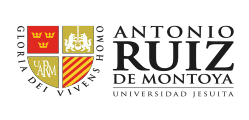 ESCUELA PROFESIONAL DE ECONOMÍA Y GESTIÓN AMBIENTALTotalCURSOS ELECTIVOS DE LA CARRERA DE ECONOMÍA Y GESTIÓN AMBIENTAL - GRUPO EFACULTAD DE CIENCIAS SOCIALESFACULTAD DE CIENCIAS SOCIALESFACULTAD DE CIENCIAS SOCIALESFACULTAD DE CIENCIAS SOCIALESFACULTAD DE CIENCIAS SOCIALESFACULTAD DE CIENCIAS SOCIALESFACULTAD DE CIENCIAS SOCIALESFACULTAD DE CIENCIAS SOCIALESFACULTAD DE CIENCIAS SOCIALESMALLA CURRICULAR DEL PROGRAMA DE ECONOMÍA Y GESTIÓN AMBIENTALMALLA CURRICULAR DEL PROGRAMA DE ECONOMÍA Y GESTIÓN AMBIENTALMALLA CURRICULAR DEL PROGRAMA DE ECONOMÍA Y GESTIÓN AMBIENTALMALLA CURRICULAR DEL PROGRAMA DE ECONOMÍA Y GESTIÓN AMBIENTALMALLA CURRICULAR DEL PROGRAMA DE ECONOMÍA Y GESTIÓN AMBIENTALMALLA CURRICULAR DEL PROGRAMA DE ECONOMÍA Y GESTIÓN AMBIENTALMALLA CURRICULAR DEL PROGRAMA DE ECONOMÍA Y GESTIÓN AMBIENTALMALLA CURRICULAR DEL PROGRAMA DE ECONOMÍA Y GESTIÓN AMBIENTALMALLA CURRICULAR DEL PROGRAMA DE ECONOMÍA Y GESTIÓN AMBIENTALEjes FormativosCSemestre 1CódigoTCCRHTHPPre-RequisitoPensamiento CríticoGÉTICA Y CIUDADANÍA20211011101T330NINGUNODiálogo de SaberesGLITERATURALATINOAMERICANA20211011102T440NINGUNODiálogo de SaberesGHISTORIA UNIVERSALMODERNA Y CONTEMPORÁNEA20211011103T440NINGUNOInvestigaciónGLENGUA I20211011104T/P322NINGUNOProfesionalEMATEMÁTICA PARAECONOMÍA Y GESTIÓN I20211011201T/P542NINGUNOPensamiento CríticoGTUTORÍA I20211011301T110NINGUNO20184Ejes FormativosCSemestre 2CódigoTCCRHTHPPre-RequisitoPensamiento CríticoGINTRODUCCIÓN A LAFILOSOFÍA20211011105T330NINGUNODiálogo de SaberesEFUNDAMENTOS DEECOLOGÍA20211011202T/P432NINGUNOGestión AmbientalERECURSOS NATURALES DELPERÚ20211011203T/P432FUNDAMENTOS DE ECOLOGÍAInvestigaciónGLENGUA II20211011106T/P322LENGUA IDiálogo de SaberesGHISTORIA DEL PERÚREPUBLICANO20211011107T440NINGUNOProfesionalEMATEMÁTICA PARAECONOMÍA Y GESTIÓN II20211011204T/P542MATEMÁTICA PARA ECONOMÍA YGESTIÓN IPensamiento CríticoGTUTORÍA II20211011302T110NINGUNO24208Ejes FormativosCSemestre 3CódigoTCCRHTHPPre-RequisitoInvestigaciónGANTROPOLOGÍA20211011108T440LENGUA IIPensamiento CríticoGTEOLOGÍA20211011109T440NINGUNOProfesionalEINTRODUCCIÓN A LAMACROECONOMÍA20211011205T/P432MATEMÁTICA PARA ECONOMÍA YGESTIÓN IProfesionalEINTRODUCCIÓN A LAMICROECONOMÍA20211011206T/P432MATEMÁTICA PARA ECONOMÍA YGESTIÓN IProfesionalEMATEMÁTICA  AVANZADAPARA ECONOMISTAS20211011207T/P542MATEMÁTICA PARA ECONOMÍA YGESTIÓN IIPensamiento CríticoGTUTORÍA III20211011303T110TUTORÍA I22196Ejes FormativosCSemestre 4CódigoTCCRHTHPPre-RequisitoProfesionalEINTRODUCCIÓN A LAGESTIÓN AMBIENTAL20211011208T/P322FUNDAMENTOS DE ECOLOGÍAInvestigaciónGMETODOLOGÍA DELTRABAJO INTELECTUAL20211011110T/P322ANTROPOLOGÍAProfesionalEMACROECONOMÍA I20211011209T/P432MATEMÁTICA PARA ECONOMÍA Y GESTIÓN II E INTRODUCCIÓN A LA MACROECONOMÍAProfesionalEMICROECONOMÍA I20211011210T/P432MATEMÁTICA PARA ECONOMÍA Y GESTIÓN II E INTRODUCCIÓN A LA MICROECONOMÍAProfesionalEESTADÍSTICA PARAECONOMISTAS I20211011211T/P432MATEMÁTICA PARA ECONOMÍA YGESTIÓN IIProfesionalEOPTIMIZACIÓN Y MÉTODOSDINÁMICOS20211011212T/P542MATEMÁTICA AVANZADA PARAECONOMISTASPensamiento CríticoGTUTORÍA IV20211011304T110TUTORÍA I Y TUTORÍA II241812Ejes FormativosCSemestre 5CódigoTCCRHTHPPre-RequisitoProfesionalEMATEMÁTICA  FINANCIERA20211011213T440MATEMÁTICA PARA ECONOMÍA YGESTIÓN IIProfesionalEINSTRUMENTOS DE GESTIÓNAMBIENTAL I20211011214T/P432INTRODUCCIÓN A LA GESTIÓNAMBIENTALProfesionalEMACROECONOMÍA II20211011215T/P432MATEMÁTICA AVANZADA PARAECONOMISTAS Y MACROECONOMÍA IProfesionalEMICROECONOMÍA II20211011216T/P432MATEMÁTICA AVANZADA PARAECONOMISTAS Y MICROECONOMÍA IProfesionalEESTADÍSTICA PARAECONOMISTAS II20211011217T/P432ESTADÍSTICA PARA ECONOMISTASIPensamiento CríticoETUTORÍA V20211011305T110TUTORÍA II y TUTORÍA III21178Ejes FormativosCSemestre 6CódigoTCCRHTHPPre-RequisitoProfesionalEECONOMÍA DE LOSRECURSOS NATURALES I20211011218T440OPTIMIZACIÓN Y MÉTODOSDINÁMICOSProfesionalEECONOMETRÍA I20211011219T/P432ESTADÍSTICA PARA ECONOMISTAS II, MACROECONOMÍA I Y MICROECONOMÍA IProfesionalEFINANZAS20211011220T330MATEMÁTICA  FINANCIERAProfesionalEINSTRUMENTOS DE GESTIÓNAMBIENTAL II20211011221T/P432INSTRUMENTOS DE GESTIÓNAMBIENTAL IProfesionalEORGANIZACIÓN  INDUSTRIAL20211011222T/P432MICROECONOMÍA IIPensamiento CríticoETUTORÍA VI20211011306T110TUTORÍA II y TUTORÍA III20176Ejes FormativosCSemestre 7CódigoTCCRHTHPPre-RequisitoProfesionalEECONOMÍA  ECOLÓGICA20211011223T330INTRODUCCIÓN A LA GESTIÓN AMBIENTAL E INTRODUCCIÓN A LA MICROECONOMÍAProfesionalEECONOMÍA  INTERNACIONAL20211011224T440MACROECONOMÍA IProfesionalEECONOMETRÍA II20211011225T/P432ECONOMETRÍA IProfesionalEECONOMÍA PÚBLICA20211011226T330MICROECONOMÍA I,MACROECONOMÍA IProfesionalETEORÍAS DEL CRECIMIENTO Y DEL DESARROLLO ECONÓMICOS20211011227T330MICROECONOMÍA I, MACROECONOMÍA IProfesionalEFORMULACIÓN Y EVALUACIÓN DE PROYECTOS20211011228T440FINANZASETUTORÍA VII20211011307T110TUTORÍA IV y TUTORÍA V22212Ejes FormativosCSemestre 8CódigoTCCRHTHPPre-RequisitoProfesionalEHISTORIA DEL PENSAMIENTO  ECONÓMICO20211011229T440NINGUNOProfesionalEECONOMÍA  AMBIENTAL20211011230T330INTRODUCCIÓN A LA GESTIÓN AMBIENTAL, MICROECONOMÍA IIProfesionalETÉCNICAS DE VALORACIÓN AMBIENTAL I20211011231T440ECONOMÍA DE LOS RECURSOS NATURALES I, ECONOMETRÍA I Y ECONOMÍA  AMBIENTALInvestigaciónESEMINARIO DE TEMASAMBIENTALES20211011232T330INSTRUMENTOS DE GESTIÓNAMBIENTAL IIInvestigaciónESEMINARIO DE INVESTIGACIÓN I**20211011233S550ECONOMÍA DE LOS RECURSOS NATURALES I, INSTRUMENTOS DE GESTIÓN AMBIENTAL I Y ECONOMETRÍA IPensamiento CríticoETUTORÍA VIII20211011308T110TUTORÍA V y TUTORÍA VI20200Ejes FormativosCSemestre 9CódigoTCCRHTHPPre-RequisitoProfesionalEREGULACIÓN20211011234T330MICROECONOMÍA IProfesionalEEVALUACIÓN SOCIAL MULTI-CRITERIO20211011235T330ECONOMÍA  ECOLÓGICAProfesionalEINSTITUCIONES Y NORMASDE GESTIÓN AMBIENTAL20211011236T330INTRODUCCIÓN A LA GESTIÓNAMBIENTALInvestigaciónESEMINARIO DEINVESTIGACIÓN II20211011237S550SEMINARIO DE INVESTIGACIÓN IProfesionalEELECTIVO (GRUPO E)330NINGUNOProfesionalEELECTIVO (GRUPO E)330NINGUNO20200Ejes FormativosCSemestre 10CódigoTCCRHTHPPre-RequisitoProfesionalEECOLOGÍA POLÍTICA20211011238T440NINGUNOinvestigaciónESEMINARIO DEINVESTIGACIÓN III20211011239S550SEMINARIO DE INVESTIGACIÓN IIProfesionalESOSTENIBILIDAD, DESARROLLO Y AMBIENTE *20211011240T330NINGUNOProfesionalEÉTICA PROFESIONAL20211011241T330NINGUNOProfesionalEELECTIVO (GRUPO E)330NINGUNOProfesionalEELECTIVO (GRUPO E)330NINGUNO21210TOTAL CRÉDITOS214TOTAL DE CRÉDITOS DE CURSOS GENERALES39TOTAL DE CRÉDITOS DE CURSOS ESPECÍFICOS175NÚMERO TOTAL DE CURSOS63NÚMERO DE CURSOS GENERALES14NÚMERO DE CURSOS ESPECÍFICOS49EJES FORMATIVOSCURSOS ELECTIVOSCÓDIGOTCCRHTHPPRE-REQUISITOEje de Diálogo de saberesGESTIÓN DE EMPRESAS FAMILIARES Y PYMES (IMPARTIDO POR EP ADMINISTRACIÓN)20211014501T330NINGUNOEje de Diálogo de saberesADMINISTRACIÓN Y CONTROL DE LA CALIDAD DEL SERVICIO Y ATENCIÓN AL CLIENTE (IMPARTIDO POR EP ADMINISTRACIÓN)20211014503T330NINGUNOEje de Diálogo de saberesANÁLISIS INTEGRADO MULTI- ESCALA DEL METABOLISMO DE LA SOCIEDAD Y LOS ECOSISTEMAS20211011501T440FUNDAMENTOS DE ECOLOGÍAEje de Diálogo de saberesDERECHO DE  PERSONAS CON DISCAPACIDAD (IMPARTIDO POR EP DERECHO)20211012501T330NINGUNOEje de Diálogo de saberesGESTIÓN DE LA CREATIVIDAD Y DE LA INNOVACIÓN I (IMPARTIDO POR EP ADMINISTRACIÓN)20211011521T440FORMULACIÓN Y EVALUACIÓN DE PROYECTOSEje ProfesionalECONOMÍA INTERNACIONAL II20211011502T330ECONOMÍA INTERNACIONALEje ProfesionalESTUDIOS DE IMPACTO AMBIENTAL (IMPARTIDO POR EP INGENIERÍA INDUSTRIAL)20211011522T330INSTRUMENTOS DE GESTIÓN AMBIENTAL IEje ProfesionalFINANZAS AMBIENTALES20211011503T330FORMULACIÓN Y EVALUACIÓN DE PROYECTOSEje ProfesionalFORMULACIÓN Y EVALUACIÓN DE PROYECTOS SOCIO- AMBIENTALES20211011504T/P432FORMULACIÓN Y EVALUACIÓN DE PROYECTOSEje ProfesionalGESTIÓN AMBIENTAL EMPRESARIAL20211011505T440INSTRUMENTOS DE GESTIÓN AMBIENTAL IEje ProfesionalINTRODUCCIÓN A LA ECOLOGÍA INDUSTRIAL20211011506T330FUNDAMENTOS DE ECOLOGÍAEje ProfesionalPROYECTOS Y PLANIFICACIÓN I: DISEÑO DE PROYECTOS20211011507T330NINGUNOEje ProfesionalPROYECTOS Y PLANIFICACIÓN II: EVALUACIÓN PÚBLICA Y PRIVADA20211011508T330PROYECTOS Y PLANIFICACIÓN I: DISEÑO DE PROYECTOSEje ProfesionalRESPONSABILIDAD SOCIAL EMPRESARIAL20211011509T440INSTRUMENTOS DE GESTIÓN AMBIENTAL IEje ProfesionalSOLUCIÓN Y TRANSFORMACIÓN DE CONFLICTOS SOCIALES(Impartido por la CP de Derecho)20211012217T330NINGUNOEje ProfesionalTÉCNICAS DE METABOLISMO SOCIAL20211011510T440ECONOMÍA ECOLÓGICAEje ProfesionalTÉCNICAS DE VALORACIÓN AMBIENTAL II20211011511T330TÉCNICAS DE VALORACIÓN AMBIENTAL IEje ProfesionalTÓPICOS AVANZADOS EN CONSERVACIÓN Y DESARROLLO20211011512T330FUNDAMENTOS DE ECOLOGÍAEje ProfesionalTÓPICOS AVANZADOS EN EARN20211011513T440ECONOMÍA DE LOS RECURSOS NATURALES IEje ProfesionalTÓPICOS AVANZADOS EN GESTIÓN AMBIENTAL20211011514T330INSTRUMENTOS DE GESTIÓN AMBIENTAL IEje ProfesionalTÓPICOS AVANZADOS EN MACROECONOMÍA20211011515T330MACROECONOMÍA IIEje ProfesionalTÓPICOS AVANZADOS EN MICROECONOMÍA20211011516T330MICROECONOMÍA IIEje de Diálogo de saberesTOXICOLOGÍA, SEGURIDAD Y AMBIENTE (IMPARTIDO POR EP INGENIERÍA INDUSTRIAL)20211015510T330NINGUNOEje de Diálogo de saberesCOMPRENSIÓN Y EXPRESIÓN ORAL EN INGLÉS20211011517T330NINGUNOEje de Diálogo de saberesCOMPRENSIÓN Y PRODUCCIÓN ESCRITA EN INGLÉS20211011518T330NINGUNOEje de Diálogo de saberesTEMAS INTERDISCIPLINARIOS I20211011519T330NINGUNOEje de Diálogo de saberesTEMAS INTERDISCIPLINARIOS II20211011520T330NINGUNO